ТЕМА УРОКА: МХИЦели урока:1. Формирование  представления о строении мхов, об их многообразии и роли в природе и жизни людей. 2. Развитие умения систематизировать, выделять главное и существенное из текста учебника. 3.Воспитание ответственного отношения к учебе.Тип  урока: урок изучения нового учебного материала, урок-практикум Подготовка к уроку, оборудование:На столах для групп учащихся: образцы изделий из торфа (торфяные таблетки); гербарий мхов: кукушкин лён, сфагнум; дорожная карта   тесты для проверки усвоенного на уроке; оценочные листы.На презентации –  рисунки различных видов мхов; схема классификации мхов; сравнительная таблица  «Внешнее строение и размножение мхов»; тест на проверку усвоения знаний.Планируемые результаты обучения:Учащиеся должны знать:условия жизни мхов;о том, что мхи – высшие растения;признаки, свойственные высшим растениям;особенности строения зеленого мха кукушкина льна;размножение кукушкина льна;особенности строения белого мха сфагнума;значение мхов в природе и жизни человека.Учащиеся должны уметь:различать зеленые и белые мхи;называть черты отличия между высшими и низшими растениями.Ход урока:Этап урокаЗадачи урокаДеятельность учителяДеятельность учащихсяМотивационно-целевой этап:- Орг. моментПроверка домашнего заданияСоздание проблемной ситуацииПодготовка учеников к уроку, Настрой на плодотворную работу.Побуждение учащихся к формулированию проблемы – постановке учащимися вопросов о неизвестном;совместной постановке цели деятельностиВступление-приветствие.-Добрый день, юные мыслители! Я рада видеть ваши умные и добрые лица!  - Я желаю вам плодотворной работы на уроке!Дайте общую характеристику зеленым водорослям.Дайте общую характеристику бурым и красным водорослям.Рубрика «Объясни»Ткань, низшие растения, высшие растения, таллом, ризоиды, фотосинтез.С незапамятных времён это растение использовался в народной медицине и быту народов Севера. По свидетельству древнего автора, «лапландские матери кладут их  в колыбели , который меняют утром и вечером, благодаря чему ребёнок остаётся в замечательной сухости, удобстве и тепле».В партизанских отрядах во времена ВОВ военные медики применяли его вместо ваты при проведении хирургических операций. Он впитывает огромное количество крови, гноя и других жидкостей. Меж клюквы и морошки,
Среди лесных болот, На кочке, на ножке Куда не глянь растет.
Он снизу - беловатый, Повыше - зеленей. Коль нужно будет ваты.
Нарви его скорей. На кустиках поляны Подсушен  в летний зной,
Он партизанам раны. Лечил в глуши лесной.После формулирования темы и записи её в тетради предлагает учащимся - Какие вопросы у вас возникли?Во время обсуждения вопросов учащихся обобщает их и вывешивает на доске заготовленные таблички со словами: строение, обитание, представители, значение.На основании их предлагает сформулировать  задачи урока.- Что же сегодня на уроке мы должны узнать?Контролируют  готовность.Дают четкие монологические ответы.Отгадывают загадки Формулируют  тему урока:  - «Мхи». Слайд №1Записывают тему в тетради.Формулируют проблему о недостаточности знаний о мхах.Формулируют свои вопросы.- Из чего состоят мхи?- Где обитают мхи?- Как называются мхи?- Какое значение имеют?Формулируют задачи урока:изучение строения мхов, их разнообразия и значения в природе и в жизни человека. Слайд 2 Поисково-исследовательский этап.Изучение: 1.Общей характеристики мхов.2.Классификации мхов.3.Внешнего строения листостебельных мхов.4. Размножение мхов5.Значения мхов в природе и в жизни человека.Снятие утомления.Здоровьесберегающие технологии: Сейчас нам предстоит групповая работа. Вы недаром разделились на 3 группы.  На обсуждение материала дается 10 мин. 1 группа: Изучает Общую характеристику мхов с. 115-116 учебникаРассмотрите гербарные материалы и сравните их. Составьте схему  Моховидных: Отдел Моховидные2.	Группа. Изучает Размножение Моховидных.3 группа изучает Значение моховидныхЧитают тексты учебника , заполняют схемы, таблицы. Они работают на «дорожных картах», т.е. у каждого есть распечатанные заданияПосле каждая группа защищает свою работу.  На защиту каждой группы дается по 3 минДыхательная гимнастика по методу Норбекова: для улучшения мозгового кровообращения:1)  точка на лбу между бровями («третий глаз»);
2)  парная точка по краям крыльев носа (ее массаж восстанавливает обоняние);3)   точка на осевой вертикали, делящей лицо пополам, между нижней губой и верхней линией подбородка;
4)   парная точка в височных ямках;
5)   точка чуть выше линии роста волос, в ямке у наружного края трапециевидной мышцы (там, где ощущается углубление);
6) массаж всей ушной раковины( проецируются все внутренние органы)1.Распределяют роли для выполнения и защиты своего задания.2.Знакомятся с информацией о строении мхов в учебнике, используют гербарий мха сфагнум и кукушкин лен, 3. Отображают информацию графически4. Обсуждают записи5. С помощью различных информационных ресурсов представляют отчет в форме газеты1.Распределяют роли для выполнения и защиты своего задания.2.Знакомятся с информацией о о размножении мхов используют рис., 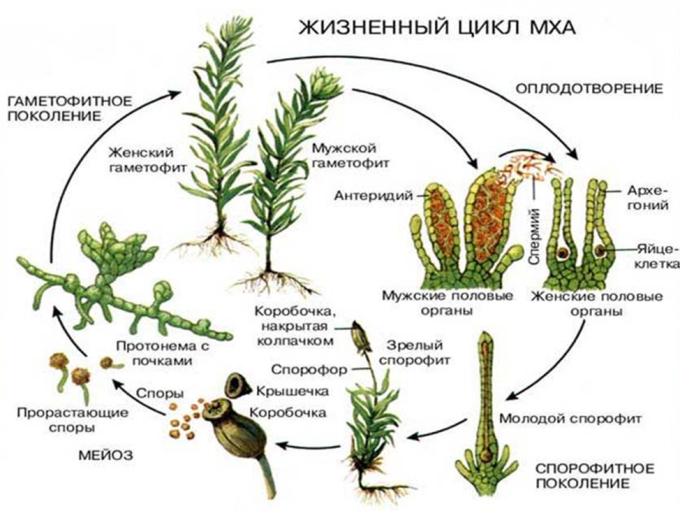 3. Отображают информацию графически.4. Объясняют новые понятия 5. С помощью различных информационных ресурсов представляют отчет в форме газеты.Распределяют роли для выполнения и защиты своего задания.2.Знакомятся с информацией о значении моховидных 3. Отображают информацию графически в виде таблицы4. Обсуждают записи5. Объясняют новые понятия6. С помощью различных информационных ресурсов представляют отчет в форме, коллажа, газетыСлушают и выполняют упражнения для снятия утомления	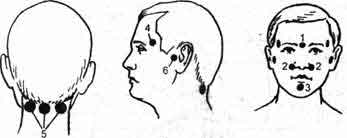 Затем каждая группа защищают свои задания. Остальные слушают и записывают основные моменты. Практический этап Закрепление знаний  и умений использовать полученные знания в новой ситуации.Разгадав кроссворд, вы узнаете фамилию ученого, основоположника науки о мхах – бриологии. 1.Мох, образующий торф.2. Стадия развития мха.3. Органы прикрепления к субстрату.4. Мхи по типу питания.5. Общее название коробочки со спорами.6. Зеленое растения мха.Разгадывают кроссворд Рефлексивно-оценочный этапСоотнести цель и результаты учебной деятельности, организовать рефлексию и самооценку учениками собственной деятельности на уроке.Вариант 11. Наличие у мха листьев и стебля свидетельствует об усложнении по сравнению с:1) водорослями
2) папоротниками
3) голосеменными
4) покрытосеменными (цветковыми)2. У кукушкиного льна:1) ризоиды отсутствуют
2) имеются корни
3) ризоиды присутствуют
4) имеются цветки3. Торф образуется из:1) кукушкиного льна на заболоченной почве
2) отмерших частей сфагнума
3) песка и глины, содержащихся в воде
4) деревьев, упавших в болото4. Мужские и женские половые органы у мха образуются:1) на верхних частях стебля
2) в споровых коробочках
3) на ризоидах
4) в нижних частях стебля5. Оплодотворение у мхов происходит с помощью:1) насекомых-опылителей
2) воды
3) ветра
4) животных6. Из зиготы развивается:1) семя
2) предросток
3) коробочка с крышечкой — спорофит
4) облиственный побег — гаметофит7. Размножение мхов осуществляется:1) семенами
2) спорами
3) плодами
4) шишкамиВариант 21. Мхи являются более прогрессивными растениями, чем водоросли, так как имеют:1) листья и корни
2) стебли и листья
3) семена
4) цветы и плоды2. Мхи широко не распространились на Земле, так как они:1) небольших размеров
2) не имеют листьев и стеблей
3) размножаются с помощью воды
4) не переносят яркий свет3. Торфяной мох сфагнум — это растение:1) цветковое
2) высшее споровое
3) низшее споровое
4) покрытосеменное4. В коробочке с крышечкой — спорофите созревают:1) семена
2) яйцеклетки
3) споры5. Спора мха — это:1) многоклеточный зародыш
2) запас питательных веществ
3) семя с зародышем и запасом питательных веществ
4) одна специализированная клетка для бесполого размножения6. Из споры мха в благоприятных условиях развивается:1) коробочка
2) яйцеклетка
3) зеленая нить — протонема7. Из протонемы — предростка образуется:1) гаметофит
2) спорофит
3) семя
4) двужгутиковая гаметаОтветы на тест по биологии Отдел Мхи 6 класс
Вариант 1
1-1
2-3
3-2
4-1
5-2
6-3
7-2
Вариант 2
1-2
2-3
3-2
4-3
5-4
6-3
7-1Акцентирует внимание на теме урока, конечном результате. Предлагает учащимся самостоятельно оценить свою деятельность на уроке.- Ребята, вы хорошо поработали на уроке. Домашнее задание прочитать текст параграфа 14, ответить на вопросы.Дают оценку собственной деятельности.